ОБЩЕСТВО С ОГРАНИЧЕННОЙ ОТВЕТСТВЕННОСТЬЮ«ПРОЕКТНЫЙ ИНСТИТУТ ТЕРРИТОРИАЛЬНОГО ПЛАНИРОВАНИЯ»Муниципальный контракт №  1 от 29 января 2010 г.Заказчик: Администрация Маякского сельского поселения Отрадненского районаГЕНЕРАЛЬНЫЙ ПЛАНМаякского сельского поселения  Отрадненского районаКраснодарского краяТОМ IУтверждаемая часть проектаЧасть 1Положения о территориальном планированииКраснодар, 2010 СОСТАВ ПРОЕКТА:ПЕРЕЧЕНЬ ГРАФИЧЕСКИХ МАТЕРИАЛОВСОДЕРЖАНИЕВВЕДЕНИЕ	6РАЗДЕЛ. 1.  Цели и задачи территориального планирования	9Цели территориального планирования	9Задачи территориального планирования	11РАЗДЕЛ . 2.  ПЕРЕЧЕНЬ МЕРОПРИЯТИЙ ПО ТЕРРИТОРИАЛЬНОМУ  ПЛАНИРОВАНИЮ И ПОСЛЕДОВАТЕЛЬНОСТЬ ИХ ВЫПОЛНЕНИЯ.	132.1.	Характеристика территории проектирования, проблемы и специфика ее развития	132.2.	Прогноз численности населения	152.3.	Проектное использование территории поселения, баланс земель по категориям	182.4.	Планировочная организация территории и система внешних связей	192.5.	Функциональное зонирование территории	212.5.1.Жилая зона	232.5.2.Общественно-деловая зона	242.5.3 Зона рекреационного назначения.	252.5.4.Производственная зона, зона инженерной и транспортной инфраструктур.	262.5.5Зона специального назначения.	272.6.	Развитие инженерной инфраструктуры	292.7.	Инвестиционный компонент развития	35Основные технико-экономические показатели	38ВВЕДЕНИЕГенеральный план поселения – документ территориального планирования, определяющий стратегию градостроительного развития поселения. Генеральный план является основным градостроительным документом, определяющим в интересах населения и государства условия формирования среды жизнедеятельности, направления и границы развития территории поселения, зонирование территорий, развитие инженерной, транспортной и социальной инфраструктур, градостроительные требования к сохранению объектов историко-культурного наследия и особо охраняемых природных территорий, экологическому и санитарному благополучию.Генеральный план является правовым актом территориального планирования муниципального уровня. Проект генерального плана Маякского сельского поселения Отрадненского района Краснодарского края разработан на основании муниципального контракта от 29 января 2010 года №1, в состав которого, входит задание на проектирование. Проект выполнен в соответствии с положениями и требованиями:Градостроительным Кодексом Российской Федерации от 29.12.2004 года № 190-ФЗ и изменениями, внесенными в Градостроительный Кодекс в период с 2005 года до момента разработки данного проекта;Градостроительным Кодексом Краснодарского края от 21.07.2008 года № 1540-КЗ;СНиПа 2.07.01. – 89* «Градостроительство. Планировка и застройка городских и сельских поселений»;Санитарных, противопожарных и других норм проектирования.Территориальное планирование Маякского сельского поселения осуществляется посредством разработки и утверждения его генерального плана, на основании которого юридически обоснованно осуществляются последующие этапы градостроительной деятельности на территории муниципального образования:разработка и утверждение плана реализации генерального плана поселения;подготовка проекта и принятие нормативного правового акта градостроительного зонирования – правил землепользования и застройки с установлением градостроительных регламентов;разработка и утверждение планов и программ комплексного развития систем коммунальной инфраструктуры;разработка проектов по инженерному обеспечению территории;разработка и утверждение градостроительной документации по застройке территорий первоочередного освоения (проекты планировки, проекты межевания);подготовка градостроительных планов земельных участков.Согласно действующему законодательству генеральным планом муниципального образования - сельского поселения устанавливаются и утверждаются:территориальная организация и планировочная структура территории поселения;функциональное зонирование территории поселения;границы зон планируемого размещения объектов капитального строительства муниципального уровня.Порядок согласования проекта генерального плана установлен статьей 25 Градостроительного Кодекса РФ. Проект генерального плана до его утверждения, согласно Градостроительному Кодексу РФ, подлежит опубликованию в порядке, установленном для официального опубликования муниципальных правовых актов, иной официальной информации, не менее чем за три месяца до его утверждения. Проведение государственных вневедомственной и экологической экспертиз, согласно Градостроительному Кодексу, не является обязательным требованием для утверждения проекта генерального плана.Состав и содержание проекта генерального плана Маякского сельского поселения отвечают требованиям Градостроительного кодекса РФ и детализированы техническим заданием, утвержденным заказчиком проекта – администрацией Маякского сельского поселения Отрадненского района Краснодарского края. В состав материалов проекта генерального плана входят:Том I. Утверждаемая часть проекта.Часть 1. Положение о территориальном планировании.Часть 2. Графические материалы (схемы) генерального плана.Том II. Материалы по обоснованию генерального плана.Часть 1. Пояснительная записка.Часть 2. Графические материалы (схемы) по обоснованию проекта генерального плана.В соответствии с Градостроительным кодексом Российской Федерации разработка проекта генерального плана Маякского сельского поселения осуществлена на основании положений о территориальном планировании, содержащихся в проекте «Схема территориального планирования Краснодарского края». В соответствии с Градостроительным кодексом РФ не требуется определение срока реализации генерального плана, так как это невозможно в условиях современной рыночной экономики, не регулируемой плановым хозяйством. Исходя из этого, данный проект определяет развитие сельского поселения на бессрочный период, условно выделяя периоды первоочередного развития (ориентировочно 10 лет с момента утверждения генплана); расчетный срок (основной показатель – ориентировочно 25 лет); резервное освоение на дальнейшую перспективу (свыше 30 лет). РАЗДЕЛ. 1. 
Цели и задачи территориального планированияЦели территориального планированияЦелью разработки генерального плана поселения является создание действенного инструмента управления развитием территории в соответствии с федеральным законодательством и законодательством субъекта Российской Федерации. Проектные решения генеральных планов являются основой для комплексного решения вопросов организации планировочной структуры; территориального, инфраструктурного и социально-экономического развития поселений; разработки правил землепользования и застройки, устанавливающих правовой режим использования территориальных зон; определения зон инвестиционного развития.Основными целями территориального планирования при разработке генерального плана Маякского сельского поселения Отрадненского района являются:создание действенного инструмента управления развитием территории в соответствии с федеральным законодательством и законодательством субъекта Российской Федерации; обеспечение средствами территориального планирования целостности сельского поселения как муниципального образования;выработка рациональных решений по планировочной организации, функциональному зонированию территории и созданию условий для проведения градостроительного зонирования, соответствующего максимальному раскрытию рекреационного и социально-экономического потенциала поселения с учетом опережающего развития инженерной и транспортной инфраструктуры;определение необходимых исходных условий развития за счет совершенствования территориальной организации поселения.Решения генерального плана основываются на следующих принципах:обеспечение сохранности и восстановления природного комплекса территории, ее природно-географических особенностей, в том числе памятников археологии и культуры;устойчивое развитие территории за счет рационального природопользования и охраны природных ресурсов в интересах настоящего и будущего поколений;соблюдение последовательности действий по территориальному планированию, организации рациональной планировочной структуры, функционального и последующего градостроительного зонирования с учетом опережающего развития систем коммунальной инфраструктуры для оптимизации уровня антропогенных нагрузок на природную среду;рациональное размещение объектов капитального строительства местного значения, автомобильных дорог общего пользования между населенными пунктами, мостов и иных транспортных и инженерных сооружений вне границ населенных пунктов;наращивание ресурсного потенциала в развитии крестьянско-фермерских хозяйств, развитие перерабатывающей промышленности.Задачи территориального планированияРеализация указанных целей осуществляется посредством решения задач. Основными задачами генерального плана являются:выявление проблем градостроительного развития территории поселения, обеспечение решений этих проблем на основе анализа параметров муниципальной среды, существующих ресурсов жизнеобеспечения, а также отдельных принятых градостроительных решений;создание электронного генерального плана на основе новейших компьютерных технологий и программного обеспечения, а также с учетом требований к формированию ресурсов информационных систем обеспечения градостроительной деятельности (ИСОГД);определение направления перспективного территориального развития;определение зон, в которых осуществляется жизнедеятельность населения посредством функционального зонирования территории (отображение планируемых границ функциональных зон);разработка оптимальной функционально-планировочной структуры сельского поселения, создающей предпосылки для гармоничного и устойчивого развития территории поселения, для последующей разработки градостроительного зонирования, подготовки правил землепользования и застройки;определение системы параметров развития Маякского сельского поселения, обеспечивающей взаимосогласованную и сбалансированную динамику градостроительных, инфраструктурных, природных, социальных и лечебно-оздоровительных компонентов развития; подготовка перечня первоочередных мероприятий и действий по обеспечению инвестиционной привлекательности территории сельского поселения при условии сохранения окружающей природной среды;определение зон планируемого размещения объектов капитального строительства, существующих границ земель промышленности, энергетики, транспорта и связи.Для решения этих задач проведен подробный анализ существующего использования территории Маякского сельского поселения, выявлены ограничения по ее использованию, в том числе с учетом границ территорий объектов культурного наследия, границ зон с особыми условиями использования территорий, границ зон негативного воздействия объектов капитального строительства местного значения.Генеральным планом определяются планируемые границы функциональных зон сельского поселения с отображением параметров их развития, устанавливается порядок и очередность реализации предложений по территориальному планированию. РАЗДЕЛ . 2. 
ПЕРЕЧЕНЬ МЕРОПРИЯТИЙ ПО ТЕРРИТОРИАЛЬНОМУ  ПЛАНИРОВАНИЮ И ПОСЛЕДОВАТЕЛЬНОСТЬ ИХ ВЫПОЛНЕНИЯ.Характеристика территории проектирования, проблемы и специфика ее развитияМаякское сельское поселение входит в состав муниципального образования Отрадненский район, который расположен в юго-восточной части Краснодарского края и граничит на севере с Новкубанским и Успенским районами, на западе - с Лабинским районом, на юге с Карачаево-Черкесской республикой, на востоке со Ставропольским краем. Район занимает периферийное положение в крае, его площадь составляет 2,45 тысяч км2, что составляет 3,3 % от общей площади Краснодарского края. 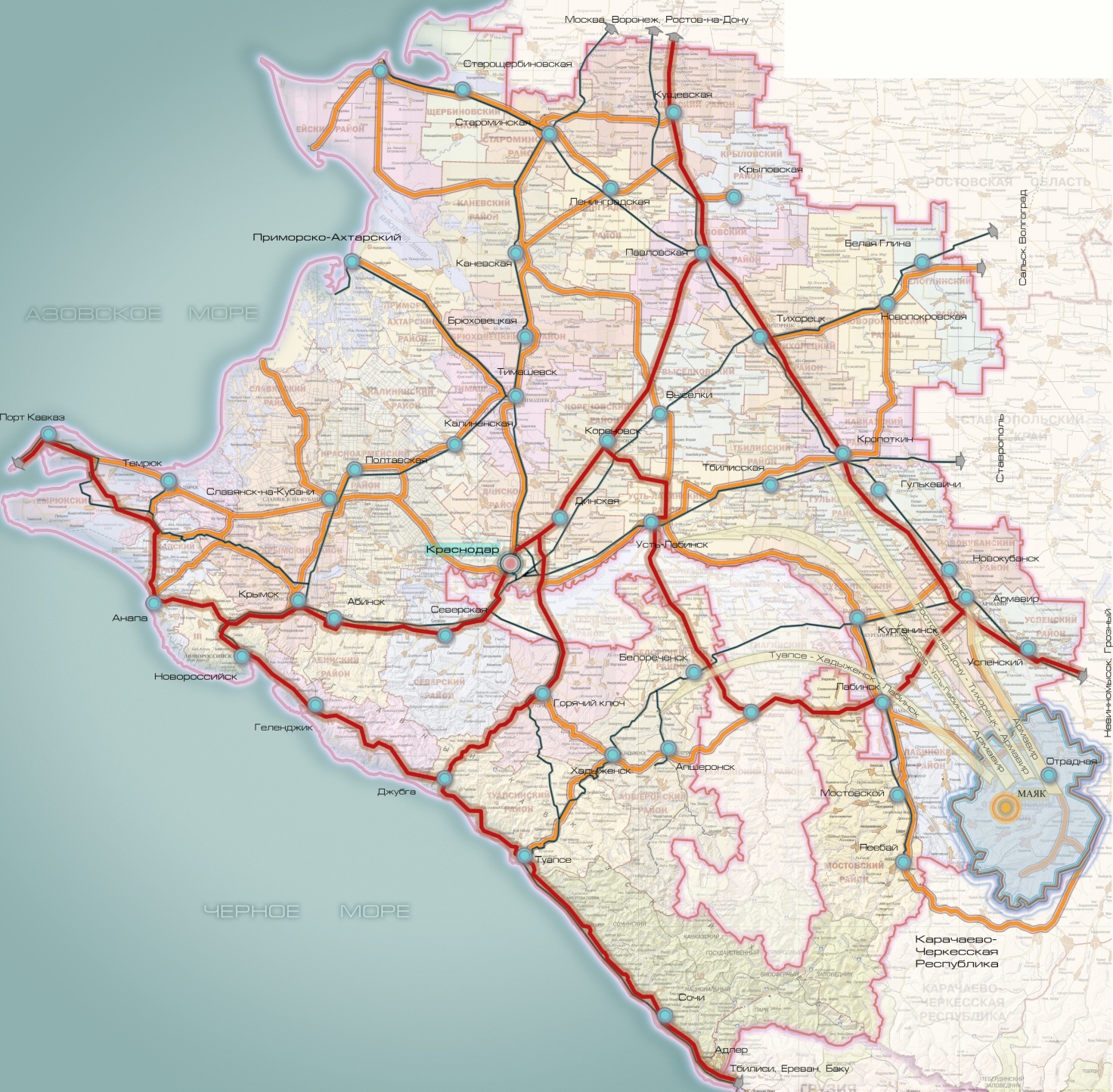 Маякское сельское поселение является одним из 14 поселений Отрадненского района, расположено в юго-западной части Отрадненского  района. Удаленность от районного центра составляет 24 км, от краевого центра города Краснодар – 304 км. Площадь поселения составляет 9,2 тысяч га, что составляет 3,8 % от общей площади Отрадненского района.Маякское сельское поселение граничит на севере с – Подгорно-Синюхинским  и Отрадненским сельскими поселениями, на юго-востоке со Спокойненским сельским поселением, юге с Подгорненским сельским поселением, на запада с Бесстрашненским сельским поселением.На основании закона Краснодарского края от 2 июля 2004 года № 749-КЗ «Об установлении границ муниципального образования Отрадненский район, наделении его статусом муниципального района, образованием в его составе муниципальных образований – сельских поселений – и установлении их границ», принятого Законодательным Собранием Краснодарского края, были установлены границы муниципального образования Отрадненский район, в том числе граница Маякского сельского поселения. Население. Численность постоянного населения Маякского сельского поселения на 01.01.2009 года составляет 564  человека, что составляет менее 1% от общей численности Отрадненского района, плотность населения одна из самых низких — 6,1 чел/км2. Маякское сельское поселение включает в себя 3 населенных пункта: административный центр поселок Маяк, поселок Веселый, поселок Донской.Характеристика населенных пунктов, 
входящих в состав Маякского сельского поселенияПоселение является одним из наиболее малочисленных в районе. Основная часть жителей (89%) проживает в административном центре. Другие 2 населенных пункта относятся к категории населенных пунктов с численностью ниже 50 человек и расположены на расстоянии 5-8 км относительно поселенческого центра. Плотность земель населенных пунктов также сравнительно низкая и составляет в среднем 0,8 чел/га. В этническом отношении 75% населения составляют русские, 25% — чеченцы и аварцы. Численность работающего населения составляет 150 чел. В личном подсобном хозяйстве заняты 230 человек.Хозяйственный комплекс. На территории Маякского сельского поселения работает сельскохозяйственное предприятие ООО «Юг-Переработчик», 4 крестьянско-фермерских хозяйства. В поселении выращивается зерно, подсолнечник, картофель, овощи, производится продукция животноводства. Около 25% всей продукции производится ЛПХ. Предприятия торговли представлены магазином (РАЙПО) № 32 и павильоном «Продукты». Учреждения социальной сферы: 1 общеобразовательная средняя школа № 15, 1 детское дошкольное учреждение № 9, МУК «Социально-культурное объединение».Баланс земель проектируемого поселения в установленных границах составляет - 9194 га, в том числе: земли сельскохозяйственного назначения – 8523 га;земли населенных пунктов – 671 га.Прогноз численности населенияДемографический прогноз – важнейшая составляющая градостроительного проектирования, на основе которой определяются проектные параметры отраслевого хозяйственного комплекса, комплекса общественных услуг, жилищного строительства, регионального рынка труда.Проект принимает за основу определения перспективной численности населения неизбежность правительственных и прочих мероприятий, направленных на повышение рождаемости и общее улучшение демографической обстановки. К комплексным мерам, направленным на повышение рождаемости, общее улучшение демографической обстановки в соответствии с положениями Концепции демографического развития РФ относятся следующие меры:всестороннее укрепление института семьи как формы гармоничной жизнедеятельности личности; улучшение репродуктивного здоровья населения путем совершенствования профилактической и лечебно-диагностической помощи; регулирование миграционных потоков в целях создания действенных механизмов замещения естественной убыли населения Российской Федерации; повышение эффективности использования миграционных потоков путем достижения соответствия их объемов, направлений и состава интересам социально-экономического развития Российской Федерации; Прогноз численности населения Михайловского сельского поселения разработан в разрезе входящих в него населенных пунктов по следующим проектным этапам:I очередь – ориентировочно до 2020 года;расчетный срок – ориентировочно до 2030 года;В качестве базового года для прогнозных расчетов принят 2009 г.Расчет основных показателей демографической ситуации Маякского сельского поселения проводился на основе метода трудового баланса, анализа сложившегося в последние время состояния процессов воспроизводства населения, сдвигов в его половой и возрастной структуре, развития внешних миграционных процессов, территориальных внутренних перераспределений населения. Большое внимание уделялось также анализу ряда социальных и экономических показателей, а в частности, занятости населения, уровня его жизни, миграционной привлекательности территории, устойчивости существующей экономической структуры на перспективу, экономико-географическому положению проектируемой территории, ее природно-ресурсному потенциалу, комфортности природной среды и т. д.Основываясь на заложенных тенденциях демографической и миграционной активности была определена проектная численность населения Маякского сельского поселения, которая к расчетному сроку составит 
700 человек. Наибольший прирост населения предполагается в пос. Маяк.Существующая и проектная численность Маякского сельского поселения.Проектное использование территории поселения, баланс земель по категориямТерритория Маякского сельского поселения в административных границах, установленных Законом Краснодарского края от 2 июля  2004 года № 749-КЗ «Об установлении границ муниципального образования Отрадненский район, наделении его статусом муниципального района, образовании в его составе муниципальных образований – сельских поселений – и установлении их границ», принятого Законодательным Собранием Краснодарского края, составляет 9194 га.Граница населенного пункта утверждена постановлением Законодательного Собрания Краснодарского края от 19 декабря 2006г. №2747-П «Об установлении границ административно – территориальных единиц Отрадненского района Краснодарского края».Учитывая тот факт, что площади земель в утвержденных границах населенных пунктов, достаточно для их развития на расчетный срок генерального плана, данным проектом не планируется увеличение площади земель населенных пунктов. Структура существующего и прогнозируемого использования земель Маякского сельского поселения представлена в таблице: Распределение земель  по категориям.Планировочная организация территории и система внешних связейСложившаяся планировочная структура представляет собой вытянутую вдоль основных транспортных осей застройку с прямоугольной сеткой улиц п. Маяк, п. Донской, п. Веселый.Проектная численность населения на расчетный срок составит 700 человек. На первую очередь предусмотрено полное освоение и реконструкция внутри кварталов населенных пунктов с размещением жилых зон, объектов общественного и социально-бытового назначения. Генеральным планом предусматривается создание единой системы транспортной и улично-дорожной сети в увязке с планировочной структурой населенных пунктов и прилегающих к ним территорий. Такая система призвана обеспечить удобные, быстрые и безопасные связи со всеми функциональными зонами, объектами внешнего транспорта и автомобильными дорогами общей сети.Данным проектом предусмотрены мероприятия по рациональному формированию планировочной и пространственной структур планируемой территории путем ее функционального зонирования с учетом территориальных особенностей и планировочных ограничений.Планировочная структура любой территории во многом зависит от возможности развития дорожной сети и транспортного комплекса. Транспортный каркас проектируемой территории представлен автодорогой «х. Солдатская Балка - п. Маяк», находящуюся на балансе ГУКК «Краснодаравтодор». Внутри границ населенных пунктов дорожная сеть представлена сетью автодорог местного значения, находящихся в муниципальной собственности.Генеральным планом определены следующие мероприятия по развитию транспортной инфраструктуры планируемой территории:реконструкция существующих улиц и дорог внутри населенных пунктов, в части усовершенствования покрытий;организация безопасных пешеходных переходов в условиях прохождения региональной автодороги по населенному пункту;строительство дороги местного значения «п. Донской – ст. Отрадная»;строительство дороги местного значения «п. Веселый – ст. Бесстрашная»;строительство дороги местного значения «п. Веселый – ст. Подгорная Синюха».Функциональное зонирование территорииОсновными целями функционального зонирования, утверждаемого в данном генеральном плане, являются:установление назначений и видов использования территорий поселения;подготовка основы для разработки нормативного правового акта – правил землепользования и застройки, включающих градостроительное зонирование и установление градостроительных регламентов для территориальных зон;выявление территориальных ресурсов и оптимальной инвестиционно - строительной стратегии развития Маякского сельского поселения, основанных на эффективном градостроительном использовании территории.Основаниями для проведения функционального зонирования являются:комплексный градостроительный анализ территории и оценка системы планировочных условий, в т.ч. ограничений по развитию территории;экономические предпосылки развития поселения;проектно - планировочная организация территории поселения.Функциональное зонирование территории Маякского сельского поселения: выполнено в соответствии с действующими законодательными и нормативными актами;поддерживает планировочную структуру, максимально отвечающую нуждам развития населенных пунктов и охраны окружающей среды;предусматривает территориальное развитие  жилой и производственной зон;направлено на создание условий для развития инженерной и транспортной инфраструктуры, способной обеспечить растущие потребности в данных сферах;устанавливает функциональные зоны и входящие в них функциональные подзоны с определением границ и особенностей функционального назначения каждой из них;содержит характеристику планируемого развития функциональных зон и подзон с определением функционального использования земельных участков и объектов капитального строительства на территории указанных зон, рекомендации для установления видов разрешенного использования в правилах землепользования и застройки Маякского сельского поселения. Генеральным планом поселения определены следующие функциональные зоны:жилая зона;общественно-деловая зона;производственная зона, зона инженерной и транспортной инфраструктур;зона рекреационного назначения;зона сельскохозяйственного использования;зона специального назначения;Для эффективного и упорядоченного взаимодействия функциональных зон в них выделяются подзоны.Жилая зона:зона  застройки индивидуальными жилыми домами (плотность 10-25 чел./га);резерв жилой застройки;Общественно-деловая зона:зона размещения объектов делового, общественного и коммерческого назначения;зона размещения объектов образования и здравоохранения.Производственная зона, зона инженерной и транспортной инфраструктур:производственная и коммунально-складская зона, зона размещения объектов агропромышленного комплекса;зона размещения линейных объектов инженерной и транспортной инфраструктур.Зона сельскохозяйственного использования:зона сельскохозяйственного использования в границах населенного пункта;зона сельскохозяйственного использования за границами населенного пункта;Зона специального назначения:зона кладбищ;зеленые насаждения специального назначения (санитарно-защитное озеленение).Жилая зона Жилая зона предназначена для организации благоприятной и безопасной среды проживания населения, отвечающей его социальным, культурным, бытовым и другим потребностям.В жилых зонах допускается размещение отдельно стоящих, встроенных или пристроенных объектов социального и коммунально-бытового назначения, объектов здравоохранения, объектов дошкольного, начального общего и среднего (полного) общего образования, культовых зданий, стоянок автомобильного транспорта, гаражей, объектов, связанных с проживанием граждан и не оказывающих негативного воздействия на окружающую среду. В состав жилых зон могут включаться также территории, предназначенные для ведения садоводства и дачного хозяйства. В целом по поселению данным генпланом не предусмотрена значительная урбанизация застройки. Авторами генерального плана планируется сохранить исторически сложившийся принцип застройки населенного пункта с преобладающими приусадебными хозяйствами. Проектом предлагается сохранение данного типа застройки. Основной объем жилищного строительства планируется осуществлять за счет частных инвестиций. Расчет потребности территории для обеспечения проживания постоянного населения на расчетный срок выполнен в соответствии с принятой нормативной плотностью.В зоне застройки индивидуальными жилыми домами рекомендуемые размеры земельных участков от 0,25 до 0,15 га (размеры участков подлежат уточнению на стадии разработки ПЗЗ).На расчетный срок генпланом дополнительно запроектировано 8,0 га территории жилой зоны, что с учетом реконструкции существующей застройки составит 108 га. Дополнительно зарезервировано 5,85 га. Общественно-деловая зонаОбщественно-деловые зоны предназначены для размещения объектов здравоохранения, культуры, торговли, общественного питания, социального и коммунально-бытового назначения, предпринимательской деятельности, объектов среднего и высшего профессионального образования, административных, культовых зданий, стоянок автомобильного транспорта, объектов делового, финансового назначения, иных объектов, связанных с обеспечением жизнедеятельности постоянного и временного населения.В состав объектов капитального строительства, разрешенных для размещения в общественно-деловых зонах, могут включаться жилые дома, гостиницы, подземные или многоэтажные гаражи, предприятия индустрии развлечений при отсутствии ограничений на их размещение.В общественно-деловой зоне формируется система взаимосвязанных общественных пространств (главные улицы, площади, набережные, пешеходные зоны), составляющая ядро общегородского (общепоселкового) центра.Генеральным планом под общественно-деловую зону запроектировано 2,2 га.Общественно-деловая зона п. Маяк представлена:существующим общественным центром, подлежащим реконструкции, в составе: администрация Маякского сельского поселения; сельский клуб; отделение почты; МОУ СОШ №15; детский сад №9; фельдшерско-акушерский пункт, библиотека, магазины продовольственных и непродовольственных товаров.проектируемым центром повседневного обслуживания населения, в составе: магазины продовольственных и непродовольственных товаров, объекты питания, объектов бытового обслуживания населения.В поселках Донской, Веселый также предусмотрены территории под размещение объектов общественного назначения.Зона рекреационного назначения.Зона рекреационного назначения представляет собой участки территорий в пределах границ населённых пунктов, предназначенные для организации массового отдыха населения, туризма, занятий физической культурой и спортом, а также для улучшения экологической обстановки и включают парки, сады, городские леса, лесопарки, пляжи, водоёмы и иные объекты, используемые в рекреационных целях и формирующие систему открытых пространств населенных пунктов.Рекреационная зона включает в себя зеленые насаждения общего пользования - свободные от транспорта территории общего пользования, в том числе пешеходные зоны, площади, улицы, скверы, бульвары,  специально предназначенные для использования неограниченным кругом лиц в целях досуга, проведения массовых мероприятий, организации пешеходных потоков на территориях объектов массового посещения общественного, делового назначения. В зоне общественных пространств запрещено:возведение ограждений, препятствующих свободному перемещению населения;строительство зданий и сооружений производственного, коммунально-складского и жилого назначения;строительство и эксплуатация любых объектов, оказывающих негативное воздействие на состояние окружающей среды;Согласно СНиП 2.07.01-89* «Градостроительство. Планировка и застройка городских и сельских поселений» норма озеленённых территорий общего пользования (общегородских и жилых районов) составляет 12 кв. м на 1 постоянного жителя. На расчётный срок необходимо:700 чел х 12 кв. м. = 0,8 га.В зоне общественных пространств допускается размещение объектов питания и развлечения, функционирование которых направлено на обеспечение комфортного отдыха населения и не оказывает вредного воздействия на экосистему. В зону рекреационного назначения включена зона спортивного назначения и составляет 1,5 га.Производственная зона, зона инженерной и транспортной инфраструктур.Основной задачей функциональной зоны производственной, инженерной и транспортной инфраструктур является обеспечение жизнедеятельности поселения и размещение производственных, складских, коммунальных, транспортных объектов, сооружений инженерного обеспечения, в соответствии с требованиями технических регламентов.Зона производственная предназначена для размещения производственных и сельскохозяйственных предприятий, складских объектов, иных объектов, обеспечивающих функционирование данных предприятий. Основная направленность производственных объектов – добывающая, перерабатывающая и пищевая отрасль. Первоочередными мероприятиями по реализации проектных решений в данном направлении являются:ликвидация или перепрофилирование предприятий, расположенных в пределах селитебных и рекреационных зон, не отвечающих современным экологическим и эстетическим требованиям к качеству окружающей среды;модернизация, экологизация и автоматизация производств, с целью повышения производительности без увеличения территорий, а также создание благоприятного санитарного и экологического состояния окружающей среды;организация санитарно-защитных зон в соответствии с требованиями соответствующих нормативных документов и регламентов.Площадь территорий, в границах поселения, предусмотренных под размещение производственной зоны с учетом существующих составляет 53,2 га, дополнительно запроектировано 18,6 га.Зона размещения линейных объектов инженерной и транспортной инфраструктурПредставляет собой совокупность территорий, предусмотренных для размещения объектов автомобильного транспорта и инженерных сетей. Проектируемая площадь указанной зоны во всем поселении ориентировочно составит 50 га.Развитие инженерного обеспечения на проектируемых территориях планируется путем реконструкции и капитального ремонта существующих систем в сочетании с созданием современной сети инженерных коммуникаций и головных сооружений, вводимых в строй в рамках планируемого строительства и реализации инвестиционных проектов по развитию населенных пунктов и поселения в целом.	Зоны инженерной инфраструктуры представлены структурой инженерных сетей и сооружений:Водоснабжение (водозаборные сооружения);Канализация (очистные сооружения);Газоснабжение (газопроводы высокого давления, ГРС, ГРП);Электроснабжение (коридоры линий воздушных электропередач 10 кВт, ПС)Теплоснабжение (котельные).Более подробно развитие инженерных сетей описано в п. 2.6. Зона специального назначения.В состав зон специального назначения могут включаться зоны, занятые кладбищами, зелёными насаждениями специального назначения, объектами размещения отходов потребления и иными объектами, размещение которых может быть обеспечено только путем выделения указанных зон и недопустимо в других территориальных зонах.Зона кладбищ.В границах Маякского сельского поселения расположено 3 действующих кладбища.При выборе территорий для кладбищ необходимо руководствоваться следующими принципами:размещением за пределами водоохранных зон рек, зон санитарной охраны источников питьевого водоснабжения;близость к населенному пункту для уменьшения пути следования ритуальных процессий с соблюдением санитарно-защитных норм.На расчетный срок генеральным планом предлагается расширение всех существующих территорий кладбищ, с соблюдением перечисленных принципов. Общая площадь территорий кладбищ составит 1,46 га.Санитарно-защитная зона.Санитарно-защитная зона является обязательным элементом любого объекта, который является источником воздействия на среду обитания и здоровье человека. Санитарно-защитная зона утверждается в установленном порядке в соответствии с законодательством Российской Федерации при наличии санитарно-эпидемиологического заключения о соответствии санитарным нормам и правилам.Ширина санитарно-защитной зоны устанавливается с учётом санитарной классификации, результатов расчётов ожидаемого загрязнения атмосферного воздуха и уровней физических воздействий, а для действующих предприятий - натурных исследований. Санитарно-защитная зона устанавливается вдоль автодорог, вокруг кладбищ, предприятий разного класса опасности и т.д. Территория санитарно-защитной зоны предназначена для:обеспечения снижения уровня воздействия до требуемых гигиенических нормативов по всем факторам воздействия за ее пределами;создания санитарно-защитного барьера между территорией объекта и территорией жилой застройки;организации дополнительных озелененных площадей, обеспечивающих экранирование, ассимиляцию и фильтрацию загрязнителей атмосферного воздуха, и повышение комфортности микроклимата.В границах санитарно-защитной зоны допускается размещать:сельхозугодия для выращивания технических культур, не используемых для производства продуктов питания;предприятия, их отдельные здания и сооружения с производствами меньшего класса вредности, чем основное производство, - пожарные депо, бани, прачечные, гаражи, площадки и сооружения для хранения общественного и индивидуального транспорта, автозаправочные станции, инженерные коммуникации и ряд других объектов.Развитие инженерной инфраструктурыВодоснабжение.Проектная схема водоснабжения должна охватить жилую застройку и предприятия, обеспечить полив зеленых насаждений общего пользования и улиц, а также пожаротушение.Для удовлетворения потребности населения п. Маяк в воде питьевого качества на расчетный срок необходимо предусмотреть следующие мероприятия:реконструкция существующих водозаборных сооружений, отвечающим санитарным нормам и правилам;организация новых дополнительных источников водоснабжения.строительство  резервуара чистой воды  емкостью 100 м³;ремонт старых и изношенных водопроводных сетей, закольцовка тупиковых участков.Для организации водоснабжения п. Веселый может быть сохранена существующая система водоснабжения на расчетный срок, но, также как и для п. Донского необходимо: организовать каптажное устройство (водосборные камеры) для захвата подземных вод из родников. Водосборные каптажные камеры должны быть защищены от поверхностных загрязнений, промерзания и затопления поверхностными водами;строительство насосной станции и водонапорной башни емкостью 15-25 м³, в которой будет храниться противопожарный запас воды и распределения в водопроводную сеть поселка;замена существующего водовода на трубопровод диаметром  и строительство новых  подводящих сетей к потребителям.КанализацияВ плане развития системы водоотведения необходимо предусмотреть проектирование централизованной системы канализации, включающей:очистные сооружения канализации производительностью  600 м³/сут.;систему самотечно-напорных коллекторов и станций перекачки.Проанализировав состояние инженерного обеспечения и особенности географического расположения Маякского сельского поселения, а также возможности современного оборудования и технологий, проектом может быть предложено решение децентрализации инженерного обеспечения (КЭЦ).Это позволит организовать типовое инженерное обеспечение жилых и общественных зданий при малоэтажном строительстве. Внедрение децентрализованного кластерного принципа организации инженерного обеспечения позволит также сократить существенно потери энергоресурсов.Проектирование инженерного обеспечения новой застройки или реконструкция инженерного обеспечения сложившейся застройки может осуществляться для локального поселения или части поселения исходя из особенностей рельефа местности и численности его населения. Коммунальный эксплуатационный центр включает основные сооружения инженерного обеспечения (котельную, ТП, склад топлива) и в том числе локальные очистные сооружения канализации. В качестве локальных очистных сооружений можно предложить установки биологической очистки сточных вод заводского изготовления «Техносфера БИО». Установка предназначена для усреднения и биологической очистки хозяйственно-бытовых и близких к ним по составу производственных сточных вод. Доочистки стоков до норм сброса в водоемы рыбохозяйственного назначения и обеззараживания очищенной воды.Электроснабжение.В связи с увеличением нагрузок и для улучшения схемы электроснабжения, обеспечивающей бесперебойным питанием её потребителей, необходима реконструкция существующих электрических сетей с учетом перспективного развития района.Планируется осуществить перспективное восстановление и новое строительство линий для связи между подстанциями п. Маяк – ст. Подгорная при ЧС.Для выполнения вышеуказанных работ необходимо разработать технические условия. Для подключения проектируемых электрических нагрузок жилых и общественных зданий предусматривается строительство трансформаторных подстанций 10/0,4 кВ, линий электропередач 10 кВ и замена на существующих ТП 10/0,4 кВ силовых трансформаторов на трансформаторы с большей мощностью.Электроснабжение электроприемников жилых и общественных зданий на проектируемых территориях принято от существующих подстанций.В данном проекте предусмотрено электроснабжение:	- жилых домов индивидуальной застройки на проектируемых территориях;- проектируемых общественных зданий, расположенных вблизи  проектируемых территорий под жилье (учреждения образования, воспитания, медицины; предприятия бытового обслуживания, торговли, общественного питания и др.)Газоснабжение.В настоящее время Маякское сельское поселение не газифицировано. Генпланом предусматривается строительство подводящего газопровода высокого давления с газораспределительным пунктом в каждом населенном пункте от ГРС «Попутная».При строительстве ГРС «Маяк» необходимо подключение населенных пунктов к данной ГРС.Направления использования газа:технологические нужды;хозяйственно-бытовые нужды населения;энергоноситель для теплоисточников.Основные направления развития системы газоснабжения предусматривают повышение безопасности и надежности системы газоснабжения путем строительства новых веток газопроводов.На расчетный срок все населенные пункты сельского поселения будут газифицированы с учетом перспективы их развития и развития производства.Теплоснабжение.Теплоснабжение жилых территорий Маякского сельского поселения предусматривается от автономных источников питания систем поквартирного теплоснабжения – от автоматических газовых отопительных котлов для индивидуальной одно- и двухэтажной застройки.Вновь проектируемые котельные необходимо предусмотреть во всех населенных пунктах при дальнейшем проектировании для обслуживания детских садов, комплексных зданий коммунально-бытового и общественного назначения.  На проектируемых территориях возможна установка мини ТЭЦ, использующих принцип когенерации, что позволяет существенно увеличить КПД использования топлива и создавать основу для энергобезопасности территории. В процессе развития новых территорий необходимо предусмотреть дальнейшую реконструкцию котельных и строительство новых газовых котельных с целью улучшения экологии и повышения экономических показателейСлаботочные сети.ТелефонизацияПотребная мощность для радиофикации поселения в соответствии с проектом до . определяется по показателям из расчета 0,3 Вт на одну радиоточку (одна радиоточка на семью и одна радиоточка на 10 человек работающих).Предлагается развитие радиофикации  поселков через беспроводное вещание.ТелевидениеДля развития сети телевизионного вещания предусматривается на базе существующего телевизионного узла обеспечивать передачу новых телевизионных каналов, что позволит иметь доступ к любым, в том числе и к независимым каналам информации. На всей территории  осуществляют вещание краевые и федеральные телекомпании: НТК, ГТРК Кубань, Первый, НТВ, РТР.ТелефонизацияДля развития телефонной сети  предусматривается:расширение номерной емкости АТС п. Маяк;прокладка новых магистральных телефонных сетей в телефонной канализации в проектируемые районы;подключение новых абонентов к АТС;телефонизация п. Донской, п. Веселый.Проектом генерального плана предусматривается также и увеличение сферы услуг, предоставляемых средствами связи (мобильная связь, интернет, IP-телефония и.т.д.).Для реализации проектных решений по развитию средств связи рекомендуется использовать экономические основы президентской программы «Российский народный телефон», предусматривающей добровольное участие населения частного сектора в развитии и модернизации местных сетей связи, являющихся наиболее инвестиционноёмкими частями телефонной сети общего пользования.Инвестиционный компонент развитияИнвестиционный компонент развития непосредственно связан с основными целями генерального плана и увязывает территориальное планирование с комплексным социально-экономическим развитием. Реализуется как система действий и решений генерального плана, определяющих его инвестиционный характер и рассчитанная на привлечение ограниченного объема бюджетных средств, включая при этом в инвестиционные схемы взаимодействие негосударственных и государственных источников, в том числе на кредитной основе.Перспективы развития Маякского сельского поселения, его инвестиционная привлекательность могут и должны быть реализованы за счет рациональной инвестиционной политики, включающей специальные методы формирования проектов развития инфраструктуры и обеспечения быстроокупаемых инвестиционных проектов.С этой целью определены и представлены конкурентные преимущества планируемой территории, выявлены зоны первоочередного освоения, учитывающие особенности и интересы территорий, потенциального застройщика (инвестора) и создающие узловые точки развития – инвестиционные зоны, площадки и участки высокой привлекательности.Пространственно увязанная компоновка объектов повышенной инвестиционной привлекательности, предложенная в данном проекте, порождает синергетический эффект роста доходности использования каждого из них, включаемых в группу (кластер) взаимодополняющих функций и видов использования, на основе единой системы инженерно-технической и транспортной инфраструктуры.Перспективными направлениями экономического развития Маякского сельского поселения является:развитие сельского хозяйства;развитие малого бизнеса.В сельском хозяйстве необходимо: в растениеводстве внедрение энергосберегающих технологий, системы внесения органических и минеральных удобрений, севооборота чередования сельскохозяйственных культур. Возрождение картофелеводства как ведущей отрасли за счет посевных площадей в сельскохозяйственных предприятиях, крестьянско-фермерских и личных подсобных хозяйствах;в животноводстве – формирование высокопродуктивного КРС в личных подсобных хозяйствах.В связи с тем, что на территории сельского поселения отсутствуют крупные промышленные и сельскохозяйственные предприятия необходимо обеспечить поддержку личных подсобных и крестьянско-фермерских хозяйств. Основной целью развития малого бизнеса является создание условий для дальнейшего развития малого предпринимательства как сектора экономики и устойчивой деятельности существующих субъектов малого предпринимательства в поселении, что является одним из условий решения социальных и экономических проблем поселения, повышения инвестиционной привлекательности.Развитие малого предпринимательства позволит обеспечить:рост реальных доходов и уровня занятости населения;повышение темпов роста развития малого предпринимательства;увеличение доли субъектов малого предпринимательства в формировании всех составляющих валового внутреннего продукта поселения (производство товаров, оказание услуг, чистые налоги).Для достижения вышеизложенных целей необходимо: совершенствование условий для развития малого предпринимательства;развитие кредитно-финансовых механизмов поддержки субъектов малого предпринимательства;развитие инфраструктуры поддержки малого предпринимательства;увеличение числа субъектов малого предпринимательства;повышение конкурентоспособности выпускаемой субъектами малого предпринимательства продукции.Авторами проекта предлагаются инвестиционные площадки, которые делятся на социальные и экономические.Социальные:реконструкция жилой застройки;строительство жилых микрорайонов;реконструкция общественного центра;строительство объектов повседневного обслуживания населения;Экономические:реконструкция недействующих объектов агропромышленного комплекса;строительство новых объектов производственного назначения.Основные технико-экономические показатели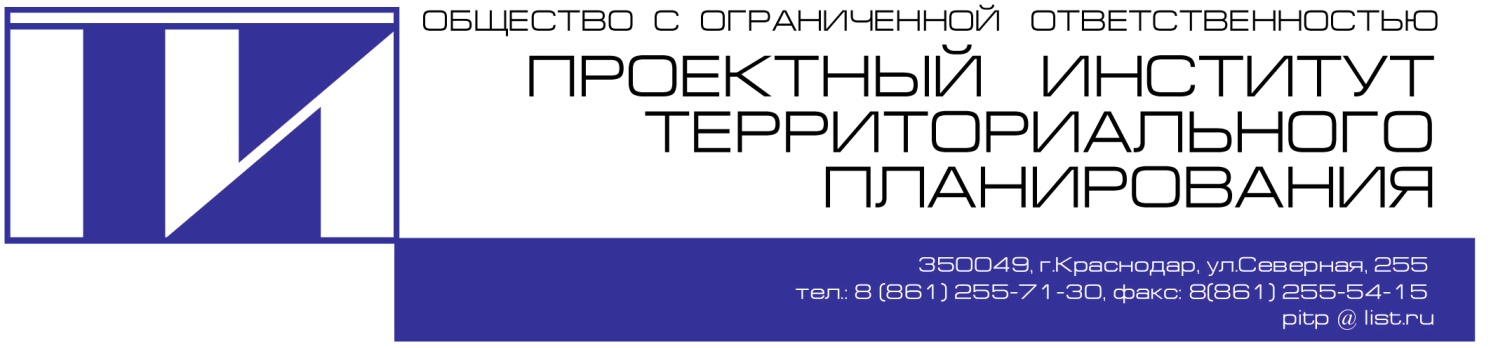 ГЕНЕРАЛЬНЫЙ ПЛАНМАЯКСКОГОсельского поселения отрадненского районаКраснодарского краяТОМ IУтверждаемая часть проектаЧасть 1Положения о территориальном планированииВзам.инв.№ГЕНЕРАЛЬНЫЙ ПЛАНМАЯКСКОГОсельского поселения отрадненского районаКраснодарского краяТОМ IУтверждаемая часть проектаЧасть 1Положения о территориальном планированииПодпись датаГЕНЕРАЛЬНЫЙ ПЛАНМАЯКСКОГОсельского поселения отрадненского районаКраснодарского краяТОМ IУтверждаемая часть проектаЧасть 1Положения о территориальном планированииИнв.№ подл.ГЕНЕРАЛЬНЫЙ ПЛАНМАЯКСКОГОсельского поселения отрадненского районаКраснодарского краяТОМ IУтверждаемая часть проектаЧасть 1Положения о территориальном планированииДиректорС.Г. КашинРуководитель мастерской,Главный архитектор проектаВ.М. КипчатоваТом I.    Утверждаемая часть проекта.Том I.    Утверждаемая часть проекта.Часть 1Положения о территориальном планировании Раздел 1Цели и задачи территориального планированияРаздел 2Перечень мероприятий по территориальному планированию и последовательность их выполненияЧасть 2Графические материалы (схемы) генерального плана Раздел 3Схема генерального плана Раздел 4Схемы границ территорий, земель различных категорий и ограниченийРаздел 5Схемы границ зон планируемого размещения объектов капитального строительства местного значенияТом II.    Материалы по обоснованию проекта генерального плана.Том II.    Материалы по обоснованию проекта генерального плана.Часть 1Пояснительная записка (описание обоснований проекта генерального плана)Раздел 1Анализ состояния, проблем и направлений комплексного развития территории, включая перечень основных факторов риска возникновения чрезвычайных ситуаций природного и техногенного характераРаздел 2Обоснование вариантов решения задач территориального планирования и предложений по территориальному планированиюРаздел 3Этапы реализации предложений по территориальному планированию, перечень мероприятий по территориальному планированиюЧасть 2Графические материалы (схемы) по обоснованию проекта генерального планаРаздел 4Схемы с отображением информации о состоянии территории, о возможных направлениях ее развития и об ограничениях ее использованияРаздел 5Схемы с отображением предложений по территориальному планированиюРаздел 6Схемы с отображением современного состояния и предложения по территориальному планированию фрагмента поселения – п. МаякДокументация, выполненная субподрядными организациямиДокументация, выполненная субподрядными организациямиТом III.Топографические изыскания М 1:5000 п. Маяк,ФГУП «Госкадастрсъемка» ВИСХАГИ, г.КраснодарТом IV. Охрана историко-культурного наследия ОАО «Наследие Кубани»,  г. КраснодарТом V.Раздел «Инженерно-технические мероприятия гражданской обороны и чрезвычайных ситуаций», ООО «Промтехэксперт. Иженерно-консалтинговый центр», г. КраснодарТом VI.Приложения. Исходные данные (1 экземпляр в архиве института)№ п/пНаименование чертежаГрифМасштабМарка чертежаТом I. Утверждаемая часть проектаЧасть 2. Графические материалы (схемы) генерального плана.Том I. Утверждаемая часть проектаЧасть 2. Графические материалы (схемы) генерального плана.Том I. Утверждаемая часть проектаЧасть 2. Графические материалы (схемы) генерального плана.Том I. Утверждаемая часть проектаЧасть 2. Графические материалы (схемы) генерального плана.Том I. Утверждаемая часть проектаЧасть 2. Графические материалы (схемы) генерального плана.Раздел 3Раздел 3Раздел 3Раздел 3Раздел 31.Генеральный план (основной чертеж).ДСП1:25 000ГП - 1Раздел 4Раздел 4Раздел 4Раздел 4Раздел 42.Схема функционального зонирования территорииДСП1:25 000ГП - 23.Схема административно-территориальных границДСП1:25000ГП -34.Схема планируемых границ зон с особыми условиями (ограничениями) использования территории. ДСП1:25 000ГП – 4 5.Схема границ земель различных категорий.ДСП1:25 000ГП - 5 Раздел 5Раздел 5Раздел 5Раздел 5Раздел 56.Комплексная схема развития инженерной инфраструктуры ДСП1:25 000ГП - 67.Схема развития транспортной инфраструктуры.ДСП1:25 000ГП - 7Том II.    Материалы по обоснованию проекта генерального планаЧасть 2. Графические материалы по обоснованию проектаТом II.    Материалы по обоснованию проекта генерального планаЧасть 2. Графические материалы по обоснованию проектаТом II.    Материалы по обоснованию проекта генерального планаЧасть 2. Графические материалы по обоснованию проектаТом II.    Материалы по обоснованию проекта генерального планаЧасть 2. Графические материалы по обоснованию проектаТом II.    Материалы по обоснованию проекта генерального планаЧасть 2. Графические материалы по обоснованию проектаРаздел 4Раздел 4Раздел 4Раздел 4Раздел 48.Схема современного использования и планировочных ограничений территорииДСП1:25 000 МО - 89.Схема границ территорий, подверженных возникновению чрезвычайных ситуаций природного и техногенного характера.ДСП1:25 000 МО - 9Раздел 5Раздел 5Раздел 5Раздел 5Раздел 510.Схема планируемых границ функциональных зон и размещения объектов капитального строительства местного значенияДСП1:25 000 МО - 1011.Схема очередности освоения территории и размещения инвестиционных площадок.ДСП1:25 000 МО - 11Раздел 6Раздел 6Раздел 6Раздел 6Раздел 612.Схема современного использования и планировочных ограничений территории фрагмента поселения - п. Маяк.ДСП1:5 000 МО-1213.Генеральный план фрагмента поселения - п. МаякДСП1:5 000МО - 1314.Схема функционального зонирования территории фрагмента поселения – п. МаякДСП1:5 000МО -1415.Схема развития транспортной инфраструктуры и системы культурно-бытового обслуживания фрагмента поселения - п. МаякДСП1:5 000МО - 1516.Комплексная схема развития инженерной инфраструктуры фрагмента поселения - п. Маяк. ДСП1:5 000МО - 1617.Генеральный план фрагментов поселения – п. Донской, п. Веселый.ДСП1:5 000МО - 17№ п/пНаименование населенного пунктаРасстояние до поселенческого центра, кмЧисленность населения, чел.Площадь населенного пункта, гаПлотность населения населенных пунктов, чел/га1поселок Маяк- 502370,141,42поселок Веселый 131491,140,23поселок Донской 648209,260,2ВСЕГО-564670,540,8№Наименование населенного пунктаСовременное состояние, чел.Прогноз на расчетный срок, чел.Прирост, чел.1поселок Маяк502600982поселок Веселый 142063поселок Донской 488032ВСЕГО564700136№ ппКатегория земельПлощадь территории, га (по данным земельного кадастра на 01.06.08)% от общей площади земельПлощадь территории на расчетный срок, га% от общей площади земель1Земли населенных пунктов671767172Земли сельскохозяйственного назначения852393852393ВСЕГО9194100,09194100№ п/пПоказателиЕдиница измеренияСовременное состояние на 2009 г.Современное состояние на 2009 г.Современное состояние на 2009 г.Расчетный срок1. Территория1. Территория1. Территория1. Территория1. Территория1. Территория1. Территория1.1Всего, в том числе:га/%9194/1009194/1009194/1009194/1001.1- земли сельскохозяйственного назначенияга /%8523/938523/938523/938523/931.1- земли населенных пунктовга /%671/7671/7671/7671/71.2Территории земель населенных пунктов, всего, том числе:га6716716716711.2Жилая зона всего:га100100100113,851.2Зона застройки индивидуальными жилыми домамига1001001001081.2Общественно-деловая зонага1,461,461,463,661.2Зона зеленых насаждений общего пользованияга1,171,171,172,581.2Зона сельскохозяйственного использования в границах населенного пунктага539,08539,08539,08508,821.2Производственная зонага2,292,292,297,491.2Зона линейных объектов транспортной и инженерной инфраструктурыга272727361.2 Зона специального назначенияга---4,452. Население2. Население2. Население2. Население2. Население2. Население2. Население2.1Всего, в том числечел.5645645647002.1- постоянное население5645645647002.2Плотность населения в границах жилой застройкичел./га0,80,80,81,03. Объекты социального и культурно-бытового обслуживания 3. Объекты социального и культурно-бытового обслуживания 3. Объекты социального и культурно-бытового обслуживания 3. Объекты социального и культурно-бытового обслуживания 3. Объекты социального и культурно-бытового обслуживания 3. Объекты социального и культурно-бытового обслуживания 3. Объекты социального и культурно-бытового обслуживания 3.1Детские дошкольные учреждениямест1313131003.1Общеобразовательные школымест5151511003.1Поликлиникипос. в смену000203.3Спортивные сооружения м2н/дн/дн/д49003.3Плоскостные спортивные сооружениям2н/дн/дн/д1365Предприятия розничной торговлим28989891213.4Предприятия общественного питанияпос. мест000303.4Предприятия бытового обслуживанияраб.мест00054. Инженерная инфраструктура 4. Инженерная инфраструктура 4. Инженерная инфраструктура 4. Инженерная инфраструктура 4. Инженерная инфраструктура 4. Инженерная инфраструктура 4. Инженерная инфраструктура 4.1ВодоснабжениеВодоснабжениеВодоснабжениеВодоснабжениеВодоснабжениеВодоснабжениеВодопотребление - всегом3/сутм3/сут-6566564.2КанализацияКанализацияКанализацияКанализацияКанализацияКанализацияОбъемы сброса сточных вод в поверхностные водоемым3/сутм3/сутн/д4744744.3ЭнергоснабжениеЭнергоснабжениеЭнергоснабжениеЭнергоснабжениеЭнергоснабжениеЭнергоснабжениепотребная мощностькВткВтн/д11141114годовой расходкВт·ч/годкВт·ч/годн/д415741574.4ГазоснабжениеГазоснабжениеГазоснабжениеГазоснабжениеГазоснабжениеГазоснабжениеПотребление газа - всеготыс. м3/годтыс. м3/год-46464646